RRR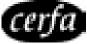 N° 11580*03DGFIPReçu au titre des donsà certains organismes d’intérêt généralArticles 200, 238 bis et 885-0 V bis A du code général des impôts (CGI)Bénéficiaire des versementsNuméro d'ordre du reçu2021-999Nom ou dénomination :AssociationAdresse :Adresse postale - CP CommuneObjet :……………………………………………………………………………………………………………………………………………………………………………………………………………………………………………………………………………………………………………………………………………………………………………………………………………………………………………………………....Cochez la case concernée (1) :Association ou fondation reconnue d'utilité publique par décret en date du ........./ ..... /........... publié au Journal officiel du ....... / ....../ .......... . ou association située dans le département de la Moselle, du Bas-Rhin ou du Haut-Rhin dont la mission a été reconnue d'utilité publique par arrêté préfectoral en date du …./.…/……..Fondation universitaire ou fondation partenariale mentionnées respectivement aux articles L. 719-12 etL. 719-13 du code de l'éducation Fondation d'entrepriseOeuvre ou organisme d'intérêt général Musée de France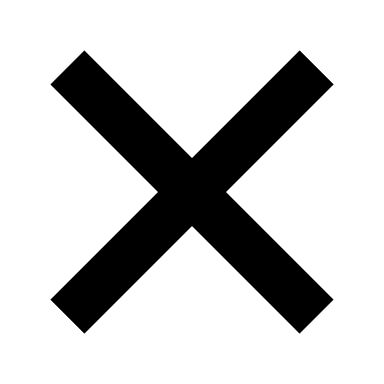 Établissement d'enseignement supérieur ou d’enseignement artistique public ou privé, d’intérêt général, à but non lucratifOrganisme ayant pour objet exclusif de participer financièrement à la création d'entreprises Association cultuelle ou de bienfaisance et établissement public des cultes reconnus d'Alsace-Moselle Organisme ayant pour activité principale l'organisation de festivalsAssociation fournissant gratuitement une aide alimentaire ou des soins médicaux à des personnes en difficulté ou favorisant leur logementFondation du patrimoine ou fondation ou association qui affecte irrévocablement les dons à la Fondation du patrimoine, en vue de subventionner les travaux prévus par les conventions conclues entre la Fondation du patrimoine et les propriétaires des immeubles (article L. 143-2-1 du code du patrimoine)Établissement de recherche public ou privé, d’intérêt général, à but non lucratifEntreprise d’insertion ou entreprise de travail temporaire d’insertion (articles L. 5132-5 et L. 5132-6 du code du travail).Associations intermédiaires (article L. 5132-7 du code du travail) Ateliers et chantiers d’insertion (article L. 5132-15 du code du travail) Entreprises adaptées (article L. 5213-13 du code du travail)Agence nationale de la recherche (ANR)Société ou organisme agréé de recherche scientifique ou technique (2)Autre organisme : ………………………………………………………………………………………………ou n'indiquez que les renseignements concernant l'organismedons effectués par les entreprises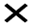 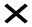 L’organisme bénéficiaire peut cocher une ou plusieurs cases.L’organisme bénéficiaire peut, en application de l’article L. 80 C du livre des procédures fiscales, demander à l’administration s’il relève de l’une des catégories d’organismes mentionnées aux articles 200 et 238 bis du code général des impôts.Il est rappelé que la délivrance irrégulière de reçus fiscaux par l’organisme bénéficiaire est susceptible de donner lieu, en application des dispositions de l'article 1740 A du code général des impôts, à une amende fiscale égale à 25 % des sommes indûment mentionnées sur ces documents.Notamment : abandon de revenus ou de produits ; frais engagés par les bénévoles, dont ils renoncent expressément au remboursementDate et signature